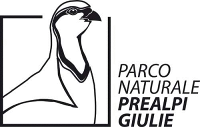 Ente parco naturale delle Prealpi GiulieMODELLO DI MANIFESTAZIONE D’INTERESSE – ALLEGATO 1 SEZIONE A Oggetto: INDAGINE DI MERCATO PER L’ACQUISIZIONE DI MANIFESTAZIONI DI INTERESSE FINALIZZATE ALL’AFFIDAMENTO DELLA MANUTENZIONE ORDINARIA DELLA RETE SENTIERISTICA DEL PARCO NATURALE REGIONALE DELLE PREALPI GIULIE E DELLA RISERVA NATURALE REGIONALE DELLA VAL ALBA – ANNO 2023Il sottoscritto _________________________________      nato a ________________       Prov.   ____      il    ____________________  residente nel Comune di  ___________________________    Prov.____             Via/Piazza _________________________        n.  ______CODICE FISCALE    ____________________________   in qualità di (titolare, legale rappresentante, procuratore o altro)   _______________________________________________________________________________________________________________    (se procuratore allegare copia della relativa procura notarile - generale o speciale - o altro documento da cui evincere i poteri di rappresentanza)  dello Studio/Società/Consorzio   ___________________________________________    con sede nel Comune di  ____________________________      Prov.    _______   Via/Piazza   ______________________________      n.   __________________    con codice fiscale: _______________________________   Partita IVA:    _______________________   telefono ___________________      PEC ________________________________________      MANIFESTA INTERESSE AD ESSERE INVITATO A PARTECIPARE ALLA PROCEDURA PER I SEGUENTI LOTTI NELLA SEGUENTE FORMA DI PARTECIPAZIONE:(barrare la casella di interesse)   Impresa singola (art.45, c.2, lett.a) del D.Lgs.n.50/2016 e smi);  Consorzi tra cooperative (art.45, c.2, lett.b) del D.Lgs.n.50/2016 e smi);  Consorzio stabile (art. 45, c.3, lett.c) del D.Lgs.n.50/2016 e smi); Capogruppo mandatario del costituito Raggruppamento Temporaneo di imprese composto dai seguenti soggetti (art. 45, c. 2, lett. d) del D.Lgs. n. 50/2016 e s.m.i.): …………………………………………………………………………………. ………………………………………………………………………………….       ………………………………………………………………………………….  capogruppo mandatario del costituendo Raggruppamento Temporaneo di Imprese, composto dai seguenti soggetti (art. 45, c. 2, lett. d) del D.Lgs. n. 50/2016 e s.m.i.): …………………………………………………………………………………. ………………………………………………………………………………….  mandante del costituendo Raggruppamento Temporaneo di Imprese composto dai seguenti soggetti (art. 45, c. 2, lett. d) del D.Lgs. n. 50/2016 e s.m.i.): …………………………………………………………………………………. ………………………………………………………………………………….   Altro _______________________________________________________________E A TAL FINE ai sensi degli artt. 46 e 47 del D.P.R. 28 dicembre 2000, n. 445, consapevole delle sanzioni penali previste dall'art. 76 del medesimo D.P.R. n. 445/2000 per le ipotesi di falsità in atti e dichiarazioni mendaci ivi indicate, nonché di quanto previsto dall’art. 75 del medesimo D.P.R. 445/2000 DICHIARA SEZIONE B DI POSSEDERE I SEGUENTI REQUISITI (artt.80 e 83 del D.Lgs. n.50/2016 e smi): A. REQUISITI DI ORDINE GENERALE • INSUSSISTENZA DI CAUSE DI ESCLUSIONE DALLE GARE DI APPALTO, DI CUI ALL’ART. 80, DEL D.LGS. N. 50/2016 E SMI SIA NEI PROPRI CONFRONTI CHE NEI CONFRONTI DEI SOGGETTI DI CUI ALL’ART.80, CO.3, DEL D.LGS. N.50/2016 E SMI. B. REQUISITI DI IDONEITÀ1. Iscrizione nel registro tenuto dalla Camera di commercio industria, artigianato e agricoltura oppure nel registro delle commissioni provinciali per l’artigianato per attività coerenti con quelle oggetto della presente procedura di gara.Il concorrente non stabilito in Italia ma in altro Stato Membro o in uno dei Paesi di cui all’art. 83, comma 3 del Codice, presenta dichiarazione giurata o secondo le modalità vigenti nello Stato nel quale è stabilito.	2.  REQUISITI DI CAPACITÀ ECONOMICA E FINANZIARIA	Fatturato specifico per servizi analoghi espletati nei precedenti tre esercizi dell’ultimo triennio antecedente la pubblicazione dell’Avviso (2018-2020) per conto di pubbliche amministrazioni o privati per un importo complessivo almeno pari all’importo di: € 70.000Il requisito di fatturato viene richiesto a garanzia della affidabilità e continuità operativa dell’offerente.3. REQUISITI DI CAPACITÀ TECNICA E PROFESSIONALE  Esecuzione di n. (1,2,3) servizi analoghi per conto di pubbliche amministrazioni o privati eseguiti a perfetta regola d'arte con buon esito, senza che si siano verificate inadempienze gravi formalizzate con provvedimenti, anche amministrativi, aventi caratteristiche ed effetti sanzionatori;DICHIARA ALTRESI’ di essere informato ai sensi e per gli effetti del D.Lgs. 196/2003 s.m.i. e del Regolamento UE 2016/679, che i dati personali raccolti saranno depositati nel portale https://eappalti.regione.fvg.it e trattati esclusivamente per le finalità inerenti al presente procedimento; di essere a conoscenza e di accettare che la presente manifestazione d’interesse non costituisce proposta contrattuale e non vincola in alcun modo l’amministrazione, che sarà libera di non procedere agli inviti o di avviare altre procedure o di interrompere in qualsiasi momento, a suo insindacabile giudizio, la presente indagine, senza che i soggetti richiedenti possano vantare alcuna pretesa. FIRMATO DIGITALMENTENOTE: Modalità di presentazione  la presente dichiarazione va redatta e prodotta da ciascun soggetto che intende manifestare interesse ad essere invitato alla procedura negoziata in oggetto, adattandone i contenuti in relazione alla propria natura giuridica e va sottoscritta digitalmente, ai sensi dell’articolo 65 comma 1 lettera a) del D.Lgs n. 82/2005 e s.m.i. , come segue a seconda dei casi: • nel caso di società o consorzi dal legale rappresentante  nel caso di ATI/ Consorzio/GEIE da costituirsi, dal legale rappresentante di ciascuna delle società, che intendono raggrupparsi  qualora la dichiarazione venga sottoscritta dal “procuratore” della società dovrà essere allegata a sistema la scansione della relativa procura notarile (generale o speciale) o altro documento da cui evincere i poteri di rappresentanza. LottoDescrizioneIRete sentieristica rientrante nel Comune di ResiaIIRete sentieristica rientrante nei Comuni di Chiusaforte, Moggio Udinese, Resiutta, VenzoneIIIRete sentieristica rientrante nel Comune di LuseveraIVRete sentieristica della Riserva naturale della Val AlbaEnte/PrivatoPeriodoDurataImporto123